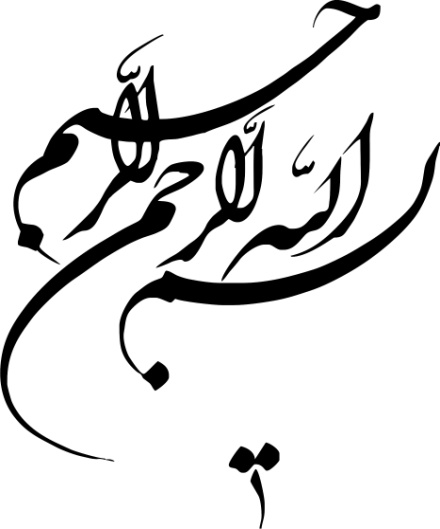 عنواننویسنده/مؤلف:مترجم:دانشگاه گلستانسال نشر  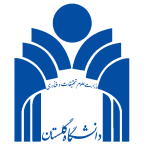 دانشگاه گلستان. شماره ترتیب اثرعنوان: نویسندگان/مؤلفان: مترجمان:ویراستاران علمی: ناشر: دانشگاه گلستانسال انتشار: ..... (چاپ اول)شمارگان:                                                                             قیمت:                        شابک:                                                                               چاپخانه:«مسؤولیت صحت مطالب کتاب بر عهده نویسنده/مترجم است»«کلیه حقوق معنوی کتاب متعلق به دانشگاه گلستان است»آدرس: استان گلستان- کیلومتر 10 جاده گرگان-گنبد (کمربندی جدید گرگان-سرخنکلاته)، پردیس دانشگاه گلستان، سازمان مرکزی، معاونت پژوهش و فناوری- مدیریت کتابخانه و مرکز نشرتلفن تماس: 01732233574- Email: unilib@gu.ac.irفهرست مندرجات